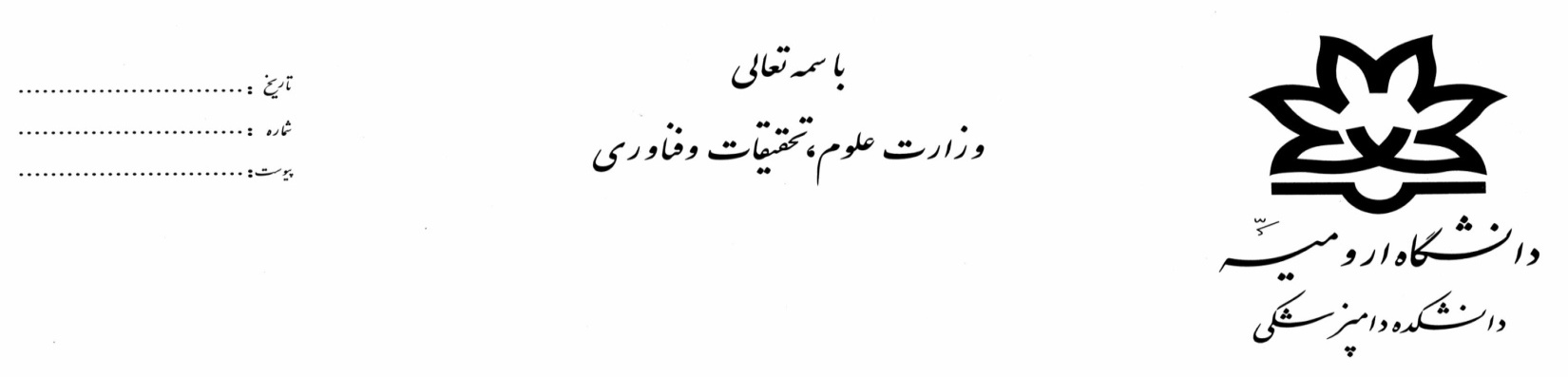 فرم جدید توزیع نسخ پایان‌نامه )دکتری عمومی)نام و نام خانوادگی دانشجو:                                                             شماره دانشجویی:مقطع تحصیلی:                                                                               رشته تحصیلی:عنوان پایان‌نامه:ردیفنام و نام خانوادگی/ واحد دریافت کننده پایان‌نامهسمت در پایان‌نامهتاریخ تحویلامضاء1استاد راهنمای اول2استاد راهنمای دوم3استاد مشاور 4داور- ( تحویل یک عدد (CD5داور- ( تحویل یک عدد (CD6کتابخانه دانشکده دامپزشکیتحویل یک جلد پایان نامه به همرا هCD   در قالب  فایل  WORD و PDF